                                                       T.C.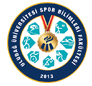 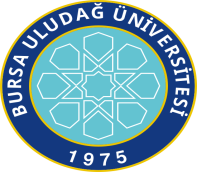                                              BURSA ULUDAĞ ÜNİVERSİTESİ                                               SPOR BİLİMLERİ FAKÜLTESİ                                    MEZUNİYET TÖRENİ BAŞVURU FORMUMezunlar kep ve cübbelerini 22 Haziran 2022 Perşembe günü mesai saati bitimine kadar 230 ₺  karşılığında, Fakültemiz Öğrenci İşleri Bürosundan (Elif DEMİR’den)  alabilirler.Törene katılacak mezun öğrenciler 13.00’de tören alanında hazır halde bulunacaklardır.Tarafınızdan doldurulan bu formu sbfogis@uludag.edu.tr mail adresine yukarıda belirtilen tarihe kadar gönderilmesi gerekmektedir.Adı ve Soyadı T.C. Kimlik NoÖğrenci NoAnabilim Dalı	 DanışmanıMezuniyet Yılı       Bursa Uludağ Üniversitesi Spor Bilimleri Fakültesi 2022-2023 Eğitim-Öğretim Yılı mezuniyet törenine katılmak istediğimi bildirir bilgilerimin doğruluğunu beyan ederim.